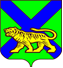 ТЕРРИТОРИАЛЬНАЯ ИЗБИРАТЕЛЬНАЯ КОМИССИЯ ГОРОДА ДАЛЬНЕГОРСКАР Е Ш Е Н И Е 06 августа 2021 года                   г. Дальнегорск                                   № 134/23О члене территориальной избирательной комиссии города Дальнегорска с правом совещательного голоса, назначенном кандидатом в депутаты Законодательного Собрания Приморского края по одномандатному избирательному округу № 24 Слепченко С.В.	Рассмотрев документы о назначении членом территориальной избирательной комиссии города Дальнегорска с правом совещательного голоса Шломину Юлию Сергеевну, представленные в территориальную избирательную комиссию города Дальнегорска, на которую решением Избирательной комиссии Приморского края от 4 июня 2021 года № 269/1823 «О возложении полномочий окружных избирательных комиссий по выборам депутатов Законодательного Собрания Приморского края на территориальные избирательные комиссии» возложены полномочия окружной избирательной комиссии одномандатного избирательного округа № 24, кандидатом в депутаты Законодательного Собрания Приморского края по одномандатному избирательному округу № 24 Слепченко Сергеем Владимировичем, в соответствии с пунктом 20 статьи 29 Федерального закона «Об основных гарантиях избирательных прав и права на участие в референдуме граждан Российской Федерации», статьями 26, 32 Избирательного кодекса Приморского края, территориальная избирательная комиссия города ДальнегорскаРЕШИЛА:Принять к сведению заявление кандидата в депутаты Законодательного Собрания Приморского края по одномандатному избирательному округу № 24 Слепченко Сергея Владимировича о назначении Шломиной Юлии Сергеевны членом территориальной избирательной комиссии города Дальнегорску с правом совещательного голоса.Выдать Шломиной Юлии Сергеевне удостоверение члена территориальной избирательной комиссии города Дальнегорска с правом совещательного голоса установленного образца.Разместить настоящее решение на официальном сайте Дальнегорского городского округа в информационно-телекоммуникационной сети «Интернет» в разделе «Территориальная избирательная комиссия».Направить настоящее решение в Избирательную комиссию Приморского края для размещения на официальном сайте в информационно-телекоммуникационной сети «Интернет».Председатель комиссии						С.Г. КузьмиченкоСекретарь комиссии                                                                   О. Д. Деремешко